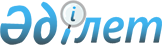 2021-2023 жылдарға арналған аудандық бюджет туралы
					
			Мерзімі біткен
			
			
		
					Қызылорда облысы Шиелі аудандық мәслихатының 2020 жылғы 22 желтоқсандағы № 64/3 шешімі. Қызылорда облысының Әділет департаментінде 2020 жылғы 24 желтоқсанда № 7952 болып тіркелді. Мерзімі біткендіктен қолданыс тоқтатылды
      "Қазақстан Республикасының Бюджет кодексі" Қазақстан Республикасының 2008 жылғы 4 желтоқсандағы Кодексінің 75-бабының 2-тармағына, "Қазақстан Республикасындағы жергілікті мемлекеттік басқару және өзін-өзі басқару туралы" Қазақстан Республикасының 2001 жылғы 23 қаңтардағы Заңының 6-бабының 1-тармағының 1) тармақшасына сәйкес Шиелі аудандық мәслихаты ШЕШІМ ҚАБЫЛДАДЫ:
      1. 2021-2023 жылдарға арналған аудандық бюджет 1, 2, 3 - қосымшаларға сәйкес, оның ішінде 2021 жылға мынадай көлемдерде бекітілсін:
      1) кірістер – 21 686 199,5 мың теңге, оның ішінде:
      салықтық түсімдер – 2 829 535 мың теңге;
      салықтық емес түсімдер – 142 554 мың теңге;
      негізгі капиталды сатудан түсетін түсімдер – 23 516 мың теңге;
      трансферттер түсімдері – 18 690 594,5 мың теңге;
      2) шығындар – 23 154 917,3 мың теңге;
      3) таза бюджеттік кредиттеу – 288 384 мың теңге;
      бюджеттік кредиттер – 424 424 мың теңге;
      бюджеттік кредиттерді өтеу – 136 040 мың теңге;
      4) қаржы активтерімен операциялар бойынша сальдо - 0;
      қаржы активтерін сатып алу - 0;
      мемлекеттік қаржы активтерін сатудан түсетін түсімдер - 0;
      5) бюджет тапшылығы (профициті) – -1 757 101,8 мың теңге;
      6) бюджет тапшылығын қаржыландыру (профицитін пайдалану) - 1 757 101,8 мың теңге;
      қарыздар түсімі – 1 303 282,4 мың теңге;
      қарыздарды өтеу – 144 903,1 мың теңге;
      бюджет қаражаттарының пайдаланылатын қалдықтары – 598 722,5 мың теңге.
      Ескерту. 1-тармақ жаңа редакцияда - Қызылорда облысы Шиелі аудандық мәслихатының 07.12.2021 № 15/2 шешімімен (01.01.2021 бастап қолданысқа енгізіледі).


      2. Облыстық бюджетке берілетін нормативтер бойынша аудандық бюджетке түсетін табыс салығы және әлеуметтік салықтан 50 пайызын бөлу ескерілсін.
      3. Жергілікті атқарушы органның резерві 10 000 мың теңге көлемінде бекітілсін.
      4. 2021 жылға арналған аудандық бюджетте, аудандық бюджеттен кент және ауылдық округтердің бюджеттеріне берілетін субвенциялар көлемі 1 213 224 мың теңге сомасында көзделсін, оның ішінде:
      Шиелі кенті 399 721 мың теңге;
      Ақмая ауылдық округі 31 669 мың теңге;
      Алмалы ауылдық округі 34 487 мың теңге;
      Байгеқұм ауылдық округі 45 977 мың теңге;
      Бестам ауылдық округі 32 890 мың теңге;
      Бәйтерек ауылдық округі 37 130 мың теңге;
      Еңбекші ауылдық округі 29 389 мың теңге;
      Жуантөбе ауылдық округі 42 236 мың теңге;
      Иіркөл ауылдық округі 41 266 мың теңге;
      Керделі ауылдық округі 39 542 мың теңге;
      Сұлутөбе ауылдық округі 64 374 мың теңге;
      Талаптан ауылдық округі 43 846 мың теңге;
      Тартоғай ауылдық округі 70 657 мың теңге;
      Тұран ауылдық округі 46 203 мың теңге;
      Ақтоған ауылдық округі 29 486 мың теңге;
      Жөлек ауылдық округі 35 982 мың теңге;
      Жиделіарық ауылдық округі 26 491 мың теңге;
      Жаңатұрмыс ауылдық округі 25 509 мың теңге;
      Қарғалы ауылдық округі 27 722 мың теңге;
      Қоғалы ауылдық округі 22 635 мың теңге;
      Майлытоғай ауылдық округі 27 314 мың теңге;
      Ортақшыл ауылдық округі 27 818 мың теңге;
      Телікөл ауылдық округі 30 880 мың теңге.
      5. Осы шешім 2021 жылғы 1 қаңтардан бастап қолданысқа енгізіледі және ресми жариялауға жатады. 2021 жылға арналған аудандық бюджет
      Ескерту. 1-қосымша жаңа редакцияда - Қызылорда облысы Шиелі аудандық мәслихатының 07.12.2021 № 15/2 шешімімен (01.01.2021 бастап қолданысқа енгізіледі). 2022 жылға арналған аудандық бюджет 2023 жылға арналған аудандық бюджет
					© 2012. Қазақстан Республикасы Әділет министрлігінің «Қазақстан Республикасының Заңнама және құқықтық ақпарат институты» ШЖҚ РМК
				
      Шиелі аудандық мәслихаты сессиясының төрағасы 

М. Салқынбаев

      Аудандық мәслихат хатшысының міндетін уақытша атқарушы 

П. Маханбет
Шиелі аудандық мәслихатының
2020 жылғы 22 желтоқсандағы
№ 64/3 шешіміне 1-қосымша
Санаты
Санаты
Санаты
Санаты
Санаты
Санаты
Сомасы, мың теңге
Сыныбы
Сыныбы
Сыныбы
Сыныбы
Сыныбы
Сомасы, мың теңге
Кіші сыныбы 
Кіші сыныбы 
Кіші сыныбы 
Сомасы, мың теңге
Атауы
Атауы
Сомасы, мың теңге
1. Кірістер
1. Кірістер
21686199,5
1
Салықтық түсімдер
Салықтық түсімдер
2829535
01
01
Табыс салығы 
Табыс салығы 
1173754
1
Корпоративтік табыс салығы
Корпоративтік табыс салығы
463912
2
Жеке табыс салығы
Жеке табыс салығы
709842
03
03
Әлеуметтiк салық 
Әлеуметтiк салық 
633808
1
Әлеуметтік салық 
Әлеуметтік салық 
633808
04
04
Меншiкке салынатын салықтар
Меншiкке салынатын салықтар
996692
1
Мүлiкке салынатын салықтар 
Мүлiкке салынатын салықтар 
995434
3
Жер салығы
Жер салығы
1258
05
05
Тауарларға, жұмыстарға және қызметтерге салынатын iшкi салықтар 
Тауарларға, жұмыстарға және қызметтерге салынатын iшкi салықтар 
15281
2
Акциздер 
Акциздер 
7500
3
Табиғи және басқа да ресурстарды пайдаланғаны үшiн түсетiн түсiмдер
Табиғи және басқа да ресурстарды пайдаланғаны үшiн түсетiн түсiмдер
3381
4
Кәсiпкерлiк және кәсiби қызметтi жүргiзгенi үшiн алынатын алымдар
Кәсiпкерлiк және кәсiби қызметтi жүргiзгенi үшiн алынатын алымдар
4400
08 
08 
Заңдық маңызы бар әрекеттерді жасағаны және (немесе) оған уәкілеттігі бар мемлекеттік органдар немесе лауазымды адамдар құжаттар бергені үшін алынатын міндетті төлемдер
Заңдық маңызы бар әрекеттерді жасағаны және (немесе) оған уәкілеттігі бар мемлекеттік органдар немесе лауазымды адамдар құжаттар бергені үшін алынатын міндетті төлемдер
10000
1
Мемлекеттік баж
Мемлекеттік баж
10000
2
Салықтық емес түсiмдер
Салықтық емес түсiмдер
142554
01
01
Мемлекеттік меншіктен түсетін кірістер
Мемлекеттік меншіктен түсетін кірістер
120554
5
Мемлекет меншігіндегі мүлікті жалға беруден түсетін кірістер
Мемлекет меншігіндегі мүлікті жалға беруден түсетін кірістер
1138
7
Мемлекеттік бюджеттен берілген кредиттер бойынша сыйақылар
Мемлекеттік бюджеттен берілген кредиттер бойынша сыйақылар
119416
04
04
Мемлекеттік бюджеттен қаржыландырылатын, сондай-ақ Қазақстан Республикасы Ұлттық Банкінің бюджетінен (шығыстар сметасынан) ұсталатын және қаржыландырылатын мемлекеттік мекемелер салатын айыппұлдар, өсімпұлдар, санкциялар, өндіріп алулар
Мемлекеттік бюджеттен қаржыландырылатын, сондай-ақ Қазақстан Республикасы Ұлттық Банкінің бюджетінен (шығыстар сметасынан) ұсталатын және қаржыландырылатын мемлекеттік мекемелер салатын айыппұлдар, өсімпұлдар, санкциялар, өндіріп алулар
5000
1
Мұнай секторы ұйымдарынан түсетін түсімдерді қоспағанда, мемлекеттік бюджеттен қаржыландырылатын, сондай-ақ Қазақстан Республикасы Ұлттық Банкінің бюджетінен (шығыстар сметасынан) ұсталатын және қаржыландырылатын мемлекеттік мекемелер салатын айыппұлдар, өсімпұлдар, санкциялар, өндіріп алулар
Мұнай секторы ұйымдарынан түсетін түсімдерді қоспағанда, мемлекеттік бюджеттен қаржыландырылатын, сондай-ақ Қазақстан Республикасы Ұлттық Банкінің бюджетінен (шығыстар сметасынан) ұсталатын және қаржыландырылатын мемлекеттік мекемелер салатын айыппұлдар, өсімпұлдар, санкциялар, өндіріп алулар
5000
06
06
Басқа да салықтық емес түсiмдер
Басқа да салықтық емес түсiмдер
17000
1
Басқа да салықтық емес түсiмдер
Басқа да салықтық емес түсiмдер
17000
3
Негізгі капиталды сатудан түсетін түсімдер
Негізгі капиталды сатудан түсетін түсімдер
23516
01
01
Мемлекеттік мекемелерге бекітілген мемлекеттік мүлікті сату
Мемлекеттік мекемелерге бекітілген мемлекеттік мүлікті сату
3000
1
Мемлекеттік мекемелерге бекітілген мемлекеттік мүлікті сату
Мемлекеттік мекемелерге бекітілген мемлекеттік мүлікті сату
3000
03
03
Жердi және материалдық емес активтердi сату
Жердi және материалдық емес активтердi сату
20516
1
Жерді сату
Жерді сату
18716
2
Материалдық емес актифтерді сату
Материалдық емес актифтерді сату
1800
4
Трансферттердің түсімдері
Трансферттердің түсімдері
18690594,5
01
01
Төмен тұрған мемлекеттiк басқару органдарынан трансферттер 
Төмен тұрған мемлекеттiк басқару органдарынан трансферттер 
247,2
3
Аудандық маңызы бар қалалардың, ауылдардың, кенттердің, ауылдық округтердің бюджеттерінен трансферттер
Аудандық маңызы бар қалалардың, ауылдардың, кенттердің, ауылдық округтердің бюджеттерінен трансферттер
247,2
02
02
Мемлекеттiк басқарудың жоғары тұрған органдарынан түсетiн трансферттер
Мемлекеттiк басқарудың жоғары тұрған органдарынан түсетiн трансферттер
18690347,3
2
Облыстық бюджеттен түсетiн трансферттер
Облыстық бюджеттен түсетiн трансферттер
18690347,3
Функционалдық топ
Функционалдық топ
Функционалдық топ
Функционалдық топ
Функционалдық топ
Функционалдық топ
Сомасы, мың теңге
Функционалдық кіші топ
Функционалдық кіші топ
Функционалдық кіші топ
Функционалдық кіші топ
Функционалдық кіші топ
Сомасы, мың теңге
Бюджеттік бағдарламалардың әкімшісі
Бюджеттік бағдарламалардың әкімшісі
Бюджеттік бағдарламалардың әкімшісі
Бюджеттік бағдарламалардың әкімшісі
Сомасы, мың теңге
Бағдарлама
Бағдарлама
Сомасы, мың теңге
Атауы
Сомасы, мың теңге
2. Шығындар
23154917,3
01
Жалпы сипаттағы мемлекеттiк қызметтер 
1790578
1
Мемлекеттiк басқарудың жалпы функцияларын орындайтын өкiлдi, атқарушы және басқа органдар
237795
112
112
Аудан (облыстық маңызы бар қала) мәслихатының аппараты
39021
001
Аудан (облыстық маңызы бар қала) мәслихатының қызметін қамтамасыз ету жөніндегі қызметтер
37441
003
Мемлекеттік органның күрделі шығыстары
1580
122
122
Аудан (облыстық маңызы бар қала) әкімінің аппараты
198774
001
Аудан (облыстық маңызы бар қала) әкімінің қызметін қамтамасыз ету жөніндегі қызметтер
180009
003
Мемлекеттік органның күрделі шығыстары
18765
2
Қаржылық қызмет
206964
452
452
Ауданның (облыстық маңызы бар қаланың) қаржы бөлімі
185864
001
Ауданның (облыстық маңызы бар қаланың) бюджетін орындау және коммуналдық меншігін басқару саласындағы мемлекеттік саясатты іске асыру жөніндегі қызметтер
37284
010
Жекешелендіру, коммуналдық меншікті басқару, жекешелендіруден кейінгі қызмет және осыған байланысты дауларды реттеу
404
113
Төменгі тұрған бюджеттерге берілетін нысаналы ағымдағы трансферттер
148176
489
489
Ауданның (облыстық маңызы бар қаланың) мемлекеттік активтер және сатып алу бөлімі
21100
001
Жергілікті деңгейде мемлекеттік активтер мен сатып алуды басқару саласындағы мемлекеттік саясатты іске асыру жөніндегі қызметтер
20050
003
Мемлекеттік органның күрделі шығыстары
1050
5
Жоспарлау және статистикалық қызмет
52970
453
453
Ауданның (облыстық маңызы бар қаланың) экономика және бюджеттік жоспарлау бөлімі
52970
001
Экономикалық саясатты, мемлекеттік жоспарлау жүйесін қалыптастыру және дамыту саласындағы мемлекеттік саясатты іске асыру жөніндегі қызметтер
51501
004
Мемлекеттік органның күрделі шығыстары
1469
9
Жалпы сипаттағы өзге де мемлекеттiк қызметтер
1292533
458
458
Ауданның (облыстық маңызы бар қаланың) тұрғын үй-коммуналдық шаруашылығы, жолаушылар көлігі және автомобиль жолдары бөлімі
1150871
001
Жергілікті деңгейде тұрғын үй-коммуналдық шаруашылығы, жолаушылар көлігі және автомобиль жолдары саласындағы мемлекеттік саясатты іске асыру жөніндегі қызметтер
33879
013
Мемлекеттік органның күрделі шығыстары
2309
113
Төменгі тұрған бюджеттерге берілетін нысаналы ағымдағы трансферттер
1114683
114
Төменгі тұрған бюджеттерге берілетін нысаналы даму трансферттері
0
493
493
Ауданың (облыстық маңызы бар қаланың) кәсіпкерлік, өнеркәсіп және туризм бөлімі
20777
001
Жергілікті деңгейде кәсіпкерлікті, өнеркәсіпті және туризмді дамыту саласындағы мемлекеттік саясатты іске асыру жөніндегі қызметтер
20777
801
801
Ауданның (облыстық маңызы бар қаланың) жұмыспен қамту, әлеуметтік бағдарламалар және азаматтық хал актілерін тіркеу бөлімі 
120885
001
Жергілікті деңгейде жұмыспен қамту, әлеуметтік бағдарламалар және азаматтық хал актілерін тіркеу саласындағы мемлекеттік саясатты іске асыру жөніндегі қызметтер
88723
003
Мемлекеттік органның күрделі шығыстары
1849
113
Төменгі тұрған бюджеттерге берілетін нысаналы ағымдағы трансферттер
30313
02
Қорғаныс
10026
1
Әскери мұқтаждар
3698
122
122
Аудан (облыстық маңызы бар қала) әкімінің аппараты
3698
005
Жалпыға бірдей әскери міндетті атқару шеңберіндегі іс-шаралар
3698
2
Төтенше жағдайлар жөнiндегi жұмыстарды ұйымдастыру
6328
122
122
Аудан (облыстық маңызы бар қала) әкімінің аппараты
6328
006
Аудан (облыстық маңызы бар қала) ауқымындағы төтенше жағдайлардың алдын алу және оларды жою
332
007
Аудандық (қалалық) ауқымдағы дала өрттерінің, сондай-ақ мемлекеттік өртке қарсы қызмет органдары құрылмаған елдi мекендерде өрттердің алдын алу және оларды сөндіру жөніндегі іс-шаралар
5996
03
Қоғамдық тәртіп, қауіпсіздік, құқықтық, сот, қылмыстық-атқару қызметі
25710,3
1
Құқық қорғау қызметi
1885,3
472
472
Ауданның (облыстық маңызы бар қаланың) құрылыс, сәулет және қала құрылысы бөлімі
1885,3
066
Қоғамдық тәртіп пен қауіпсіздік объектілерін салу
1885,3
9
Қоғамдық тәртіп және қауіпсіздік саласындағы басқа да қызметтер
23825
458
458
Ауданның (облыстық маңызы бар қаланың) тұрғын үй-коммуналдық шаруашылығы, жолаушылар көлігі және автомобиль жолдары бөлімі
23825
021
Елдi мекендерде жол қозғалысы қауiпсiздiгін қамтамасыз ету
23825
06
Әлеуметтiк көмек және әлеуметтiк қамсыздандыру
2028768
1
Әлеуметтiк қамсыздандыру
685803
801
801
Ауданның (облыстық маңызы бар қаланың) жұмыспен қамту, әлеуметтік бағдарламалар және азаматтық хал актілерін тіркеу бөлімі 
685803
010
Мемлекеттік атаулы әлеуметтік көмек
685803
2
Әлеуметтiк көмек
1303167
801
801
Ауданның (облыстық маңызы бар қаланың) жұмыспен қамту, әлеуметтік бағдарламалар және азаматтық хал актілерін тіркеу бөлімі 
1303167
004
Жұмыспен қамту бағдарламасы
723123
006
Ауылдық жерлерде тұратын денсаулық сақтау, білім беру, әлеуметтік қамтамасыз ету, мәдениет, спорт және ветеринар мамандарына отын сатып алуға Қазақстан Республикасының заңнамасына сәйкес әлеуметтік көмек көрсету
65000
007
Тұрғын үйге көмек көрсету
800
008
1999 жылдың 26 шілдесінде "Отан", "Даңқ" ордендерімен марапатталған, "Халық Қаһарманы" атағын және республиканың құрметті атақтарын алған азаматтарды әлеуметтік қолдау
134
009
Үйден тәрбиеленіп оқытылатын мүгедек балаларды материалдық қамтамасыз ету
9854
011
Жергілікті өкілетті органдардың шешімі бойынша мұқтаж азаматтардың жекелеген топтарына әлеуметтік көмек
130300
014
Мұқтаж азаматтарға үйде әлеуметтiк көмек көрсету
122951
017
Оңалтудың жеке бағдарламасына сәйкес мұқтаж мүгедектердi мiндеттi гигиеналық құралдармен қамтамасыз ету, қозғалуға қиындығы бар бірінші топтағы мүгедектерге жеке көмекшінің және есту бойынша мүгедектерге қолмен көрсететiн тіл маманының қызметтерін ұсыну 
170110
023
Жұмыспен қамту орталықтарының қызметін қамтамасыз ету
80895
9
Әлеуметтiк көмек және әлеуметтiк қамтамасыз ету салаларындағы өзге де қызметтер
39798
801
801
Ауданның (облыстық маңызы бар қаланың) жұмыспен қамту, әлеуметтік бағдарламалар және азаматтық хал актілерін тіркеу бөлімі 
39798
018
Жәрдемақыларды және басқа да әлеуметтік төлемдерді есептеу, төлеу мен жеткізу бойынша қызметтерге ақы төлеу
6353
028
Күш көрсету немесе күш көрсету қаупі салдарынан қйын жағдайларға тап болған тәуекелдер тобындағы адамдарға қызметтер
1129
050
Қазақстан Республикасында мүгедектердің құқықтарын қамтамасыз етуге және өмір сүру сапасын жақсарту
32316
07
Тұрғын үй-коммуналдық шаруашылық
1321601,2
1
Тұрғын үй шаруашылығы
1221612,2
472
472
Ауданның (облыстық маңызы бар қаланың) құрылыс, сәулет және қала құрылысы бөлімі 
1219385,2
003
Коммуналдық тұрғын үй қорының тұрғын үйін жобалау және (немесе) салу, реконструкциялау
648366
004
Инженерлік-коммуникациялық инфрақұрылымды жобалау, дамыту және (немесе) жайластыру
386219,2
098
Коммуналдық тұрғын үй қорының тұрғын үйлерін сатып алу
184800
458
458
Ауданның (облыстық маңызы бар қаланың) тұрғын үй-коммуналдық шаруашылығы, жолаушылар көлігі және автомобиль жолдары бөлімі
2227
003
Мемлекеттік тұрғын үй қорын сақтауды ұйымдастыру
2227
004
Азаматтардың жекелеген санаттарын тұрғын үймен қамтамасыз ету
0
2
Коммуналдық шаруашылық
82738
458
458
Ауданның (облыстық маңызы бар қаланың) тұрғын үй-коммуналдық шаруашылығы, жолаушылар көлігі және автомобиль жолдары бөлімі
26280
027
Ауданның (облыстық маңызы бар қаланың) коммуналдық меншігіндегі газ жүйелерін қолдануды ұйымдастыру
410
012
Сумен жабдықтау және су бұру жүйесінің жұмыс істеуі
25870
472
472
Ауданның (облыстық маңызы бар қаланың) құрылыс, сәулет және қала құрылысы бөлімі 
56458
005
Коммуналдық шаруашылығын дамыту
52718
058
Елді мекендердегі сумен жабдықтау және су бұру жүйелерін дамыту
3740
3
Елді-мекендерді көркейту
17251
458
458
Ауданның (облыстық маңызы бар қаланың) тұрғын үй-коммуналдық шаруашылығы, жолаушылар көлігі және автомобиль жолдары бөлімі
17251
015
Елдi мекендердегі көшелердi жарықтандыру
1974
016
Елдi мекендердiң санитариясын қамтамасыз ету
1124
018
Елдi мекендердi абаттандыру және көгалдандыру
14153
08
Мәдениет, спорт, туризм және ақпараттық кеңістiк
682748,2
1
Мәдениет саласындағы қызмет
158086,4
455
455
Ауданның (облыстық маңызы бар қаланың) мәдениет және тілдерді дамыту бөлімі
148018
003
Мәдени-демалыс жұмысын қолдау
148018
009
Тарихи-мәдени мұра ескерткіштерін сақтауды және оларға қол жетімділікті қамтамасыз ету
0
472
472
Ауданның (облыстық маңызы бар қаланың) құрылыс, сәулет және қала құрылысы бөлімі
10068,4
011
Мәдениет объектілерін дамыту
10068,4
2
Спорт
196837,8
465
465
Ауданның (облыстық маңызы бар қаланың) дене шынықтыру және спорт бөлімі
190054
001
Жергілікті деңгейде дене шынықтыру және спорт саласындағы мемлекеттік саясатты іске асыру жөніндегі қызметтер
23865
005
Ұлттық және бұқаралық спорт түрлерін дамыту
134835
006
Аудандық (облыстық маңызы бар қалалық) деңгейде спорттық жарыстар өткiзу
1714
007
Әртүрлi спорт түрлерi бойынша аудан (облыстық маңызы бар қала) құрама командаларының мүшелерiн дайындау және олардың облыстық спорт жарыстарына қатысуы
23587
032
Ведомстволық бағыныстағы мемлекеттік мекемелер мен ұйымдардың күрделі шығыстары
6053
472
472
Ауданның (облыстық маңызы бар қаланың) құрылыс, сәулет және қала құрылысы бөлімі
6783,8
455
455
008
Спорт объектілерін дамыту
6783,8
3
Ақпараттық кеңiстiк
173713
455
455
Ауданның (облыстық маңызы бар қаланың) мәдениет және тілдерді дамыту бөлімі
155644
006
Аудандық (қалалық) кiтапханалардың жұмыс iстеуi
154741
007
Мемлекеттiк тiлдi және Қазақстан халқының басқа да тiлдерін дамыту
903
456
456
Ауданның (облыстық маңызы бар қаланың) ішкі саясат бөлімі
18069
002
Мемлекеттік ақпараттық саясат жүргізу жөніндегі қызметтер
18069
9
Мәдениет, спорт, туризм және ақпараттық кеңiстiктi ұйымдастыру жөнiндегi өзге де қызметтер
154111
455
455
Ауданның (облыстық маңызы бар қаланың) мәдениет және тілдерді дамыту бөлімі
76714
001
Жергілікті деңгейде тілдерді және мәдениетті дамыту саласындағы мемлекеттік саясатты іске асыру жөніндегі қызметтер
38871
010
Мемлекеттік органның күрделі шығыстары
2421
113
Жергілікті бюджеттерден берілеттін ағымдағы нысаналы трансферттер
35422
456
456
Ауданның (облыстық маңызы бар қаланың) ішкі саясат бөлімі
77397
001
Жергілікті деңгейде ақпарат, мемлекеттілікті нығайту және азаматтардың әлеуметтік сенімділігін қалыптастыру саласында мемлекеттік саясатты іске асыру жөніндегі қызметтер
56601
003
Жастар саясаты саласында іс-шараларды іске асыру
18501
006
Мемлекеттік органның күрделі шығыстары
2295
09
Отын-энергетика кешенi және жер қойнауын пайдалану
1086929,7
1
Отын және энергетика
1086929,7
458
458
Ауданның (облыстық маңызы бар қаланың) тұрғын үй-коммуналдық шаруашылығы, жолаушылар көлігі және автомобиль жолдары бөлімі
9598,2
019
Жылу-энергетикалық жүйені дамыту
9598,2
472
472
Ауданның (облыстық маңызы бар қаланың) құрылыс, сәулет және қала құрылысы бөлімі
1077331,5
455
455
036
Газ тасымалдау жүйесін дамыту 
1077331,5
10
Ауыл, су, орман, балық шаруашылығы, ерекше қорғалатын табиғи аумақтар, қоршаған ортаны және жануарлар дүниесін қорғау, жер қатынастары
119480
1
Ауыл шаруашылығы
43089
462
462
Ауданның (облыстық маңызы бар қаланың) ауыл шаруашылығы бөлімі
32758
001
Жергілікте деңгейде ауыл шаруашылығы саласындағы мемлекеттік саясатты іске асыру жөніндегі қызметтер
32758
472
472
Ауданның (облыстық маңызы бар қаланың) құрылыс, сәулет және қала құрылысы бөлімі
10331
010
Ауыл шаруашылығы объектілерін дамыту
10331
6
Жер қатынастары
35487
463
463
Ауданның (облыстық маңызы бар қаланың) жер қатынастары бөлімі
35487
001
Аудан (облыстық маңызы бар қала) аумағында жер қатынастарын реттеу саласындағы мемлекеттік саясатты іске асыру жөніндегі қызметтер
24037
004
Жерді аймақтарға бөлу жөніндегі жұмыстарды ұйымдастыру
10850
007
Мемлекеттік органның күрделі шығыстары
600
9
Ауыл, су, орман, балық шаруашылығы, қоршаған ортаны қорғау және жер қатынастары саласындағы басқа да қызметтер
40904
453
453
Ауданның (облыстық маңызы бар қаланың) экономика және бюджеттік жоспарлау бөлімі
40904
099
Мамандарға әлеуметтік қолдау көрсету жөніндегі шараларды іске асыру
40904
11
Өнеркәсіп, сәулет, қала құрылысы және құрылыс қызметі
95639
2
Сәулет, қала құрылысы және құрылыс қызметі
95639
472
472
Ауданның (облыстық маңызы бар қаланың) құрылыс, сәулет және қала құрылысы бөлімі
95639
001
Жергілікті деңгейде құрылыс саласындағы мемлекеттік саясатты іске асыру жөніндегі қызметтер
61458
015
Мемлекеттік органның күрделі шығыстары
34181
12
Көлiк және коммуникация
229059,3
1
Автомобиль көлiгi
229059,3
458
458
Ауданның (облыстық маңызы бар қаланың) тұрғын үй-коммуналдық шаруашылығы, жолаушылар көлігі және автомобиль жолдары бөлімі
229059,3
022
Көлік инфрақұрылымын дамыту
135163,4
023
Автомобиль жолдарының жұмыс істеуін қамтамасыз ету
40779
045
Аудандық маңызы бар автомобиль жолдарын және елді-мекендердің көшелерін күрделі және орташа жөндеу
1000
051
Көлiк инфрақұрылымының басым жобаларын іске асыру
52116,9
13
Басқалар
611444
9
Басқалар
611444
452
452
Ауданның (облыстық маңызы бар қаланың) қаржы бөлімі
10000
012
Ауданның (облыстық маңызы бар қаланың) жергілікті атқарушы органының резерві 
10000
472
472
Ауданның (облыстық маңызы бар қаланың) құрылыс, сәулет және қала құрылысы бөлімі
601444
079
"Ауыл-Ел бесігі" жобасы шеңберінде ауылдық елді мекендердегі әлеуметтік және инженерлік инфрақұрлымдарды дамыту
601444
14
Борышқа қызмет көрсету
119416
1
Борышқа қызмет көрсету
119416
452
452
Ауданның (облыстық маңызы бар қаланың) қаржы бөлімі
119416
013
Жергілікті атқарушы органдардың облыстық бюджеттен қарыздар бойынша сыйақылар мен өзге де төлемдерді төлеу бойынша борышына қызмет көрсету
119416
15
Трансферттер
15033833,6
1
Трансферттер
15033833,6
452
452
Ауданның (облыстық маңызы бар қаланың) қаржы бөлімі
15033833,6
006
Пайдаланылмаған (толық пайдаланылмаған) нысаналы трансферттерді қайтару
24307,6
024
Заңнаманы өзгертуге байланысты жоғары тұрған бюджеттің шығындарын өтеуге төменгі тұрған бюджеттен ағымдағы нысаналы трансферттер
13796302
038
Субвенциялар
1213224
3.Таза бюджеттік кредит беру
288384
Бюджеттік кредиттер
424424
10
Ауыл, су, орман, балық шаруашылығы, ерекше қорғалатын табиғи аумақтар, қоршаған ортаны және жануарлар дүниесiн қорғау, жер қатынастары
424424
9
Ауыл, су, орман, балық шаруашылығы, қоршаған ортаны, қорғау және жер қатынастары саласындағы басқа да қызметтер
424424
453
453
Ауданның (облыстық маңызы бар қаланың) экономика және бюджеттік жоспарлау бөлімі
424424
006
Мамандарды әлеуметтік қолдау шараларын іске асыру үшін бюджеттік кредиттер
424424
5
Бюджеттiк кредиттердi өтеу
136040
01
Бюджеттiк кредиттердi өтеу
136040
1
1
Мемлекеттiк бюджеттен берiлген бюджеттiк кредиттердi өтеу
136040
13
Жеке тұлғаларға жергiлiктi бюджеттен берiлген бюджеттiк кредиттердi өтеу
136040
4.Қаржы активтерімен операциялар бойынша сальдо
0
Қаржы актитверін сатып алу
0
5. Бюджет тапшылығы (профициті) 
-1757101,8
6. Бюджет тапшылығын қаржыландыру (профицитті пайдалану) 
1757101,8
7
Қарыздар түсiмi
1303282,4
01
Мемлекеттiк iшкi қарыздар
1303282,4
2
2
Қарыз алу келiсiм-шарттары
1303282,4
03
Ауданның (облыстық маңызы бар қаланың) жергiлiктi атқарушы органы алатын қарыздар
1303282,4
16
Қарыздарды өтеу
144903,1
1
Қарыздарды өтеу
144903,1
452
452
Ауданның (облыстық маңызы бар қаланың) қаржы бөлiмi
144903,1
008
Жергiлiктi атқарушы органның жоғары тұрған бюджет алдындағы борышын өтеу
136040
021
Жергілікті бюджеттен бөлінген пайдаланылмаған бюджеттік кредиттерді қайтару
8863,1
8
Бюджет қаражаттарының пайдаланылатын қалдықтары
598722,5
01
Бюджет қаражаты қалдықтары
598722,5
1
1
Бюджет қаражатының бос қалдықтары
598722,5
01
Бюджет қаражатының бос қалдықтары
598722,5Шиелі аудандық мәслихатының
2020 жылғы 22 желтоқсандағы
№ 64/3 шешіміне 2 - қосымша
Санаты
Санаты
Санаты
Санаты
Сомасы, мың теңге
Сыныбы
Сыныбы
Сыныбы
Сомасы, мың теңге
Iшкi сыныбы
Iшкi сыныбы
Сомасы, мың теңге
Атауы
Сомасы, мың теңге
1.Кірістер
17029055
1
Салықтық түсімдер
2107909
01
Табыс салығы
724260
2
Жеке табыс салығы
724260
03
Әлеуметтiк салық
512263
1
Әлеуметтік салық
512263
04
Меншiкке салынатын салықтар
834016
1
Мүлiкке салынатын салықтар
689926
3
Жер салығы
9754
4
Көлiк құралдарына салынатын салық
133366
5
Бірыңғай жер салығы
970
05
Тауарларға, жұмыстарға және қызметтерге салынатын iшкi салықтар
24259
2
Акциздер
8500
3
Табиғи және басқа да ресурстарды пайдаланғаны үшiн түсетiн түсiмдер
7500
4
Кәсiпкерлiк және кәсiби қызметтi жүргiзгенi үшiн алынатын алымдар
6727
5
Құмар ойын бизнеске салық
1532
08
Заңдық мәнді іс-әрекеттерді жасағаны және (немесе) оған уәкілеттігі бар мемлекеттік органдар немесе лауазымды адамдар құжаттар бергені үшін алынатын міндетті төлемдер
13111
1
Мемлекеттік баж
13111
2
Салықтық емес түсiмдер
21400
01
Мемлекеттік меншіктен түсетін кірістер
5810
5
Мемлекет меншігіндегі мүлікті жалға беруден түсетін кірістер
5810
04
Мемлекеттік бюджеттен қаржыландырылатын, сондай-ақ Қазақстан Республикасы Ұлттық Банкінің бюджетінен (шығыстар сметасынан) қамтылатын және қаржыландырылатын мемлекеттік мекемелер салатын айыппұлдар, өсімпұлдар, санкциялар, өндіріп алулар
260
1
Мұнай секторы ұйымдарынан түсетін түсімдерді қоспағанда, мемлекеттік бюджеттен қаржыландырылатын, сондай-ақ Қазақстан Республикасы Ұлттық Банкінің бюджетінен (шығыстар сметасынан) қамтылатын және қаржыландырылатын мемлекеттік мекемелер салатын айыппұлдар, өсімпұлдар, санкциялар, өндіріп алулар
260
06
Басқада да салықтық емес түсiмдер
15330
1
Басқа да салықтық емес түсiмдер
15330
3
Негізгі капиталды сатудан түсетін түсімдер
50000
01
Мемлекеттік мекемелерге бекітілген мемлекеттік мүлікті сату
6000
1
Мемлекеттік мекемелерге бекітілген мемлекеттік мүлікті сату
6000
03
Жердi және материалдық емес активтердi сату
44000
1
Жерді сату
25000
2
Материалдық емес активтерді сату 
19000
4
Трансферттердің түсімдері
14849746
02
Мемлекеттiк басқарудың жоғары тұрған органдарынан түсетiн трансферттер
14849746
2
Облыстық бюджеттен түсетiн трансферттер
14849746
Функционалдық топ
Функционалдық топ
Функционалдық топ
Функционалдық топ
Сомасы, мың теңге
Бюджеттік бағдарламалардың әкімшісі
Бюджеттік бағдарламалардың әкімшісі
Бюджеттік бағдарламалардың әкімшісі
Сомасы, мың теңге
Бағдарлама
Бағдарлама
Сомасы, мың теңге
Атауы
Сомасы, мың теңге
2.Шығындар
17029055
01
Жалпы сипаттағы мемлекеттiк қызметтер
391861
112
Аудан (облыстық маңызы бар қала) мәслихатының аппараты
27937
001
Аудан (облыстық маңызы бар қала) мәслихатының қызметін қамтамасыз ету жөніндегі қызметтер
27937
122
Аудан (облыстық маңызы бар қала) әкімінің аппараты
136866
001
Аудан (облыстық маңызы бар қала) әкімінің қызметін қамтамасыз ету жөніндегі қызметтер
136866
452
Ауданның (облыстық маңызы бар қаланың) қаржы бөлімі
41824
001
Ауданның (облыстық маңызы бар қаланың) бюджетін орындау және коммуналдық меншігін басқару саласындағы мемлекеттік саясатты іске асыру жөніндегі қызметтер
41431
010
Жекешелендіру, коммуналдық меншікті басқару, жекешелендіруден кейінгі қызмет және осыған байланысты дауларды реттеу
393
453
Ауданның (облыстық маңызы бар қаланың) экономика және бюджеттік жоспарлау бөлімі
41947
001
Экономикалық саясатты, мемлекеттік жоспарлау жүйесін қалыптастыру және дамыту саласындағы мемлекеттік саясатты іске асыру жөніндегі қызметтер
41947
13
Ауданның (облыстық маңызы бар қаланың) тұрғын үй-коммуналдық шаруашылығы, жолаушылар көлігі және автомобиль жолдары бөлімі
21432
001
Жергілікті деңгейде тұрғын үй-коммуналдық шаруашылығы, жолаушылар көлігі және автомобиль жолдары саласындағы мемлекеттік саясатты іске асыру жөніндегі қызметтер
21432
472
Ауданның (облыстық маңызы бар қаланың) құрылыс, сәулет және қала құрылысы бөлімі
13795
040
Мемлекеттік органдардың объектілерін дамыту
13795
489
Ауданның (облыстық маңызы бар қаланың) мемлекеттік сатып алу бөлімі
16970
001
Жергілікті деңгейде мемлекеттік сатып алу саласындағы мемлекеттік саясатты іске асыру жөніндегі қызметтер
16970
493
Ауданың (облыстық маңызы бар қаланың) кәсіпкерлік, өнеркәсіп және туризм бөлімі
15563
001
Жергілікті деңгейде кәсіпкерлікті, өнеркәсіпті және туризмді дамыту саласындағы мемлекеттік саясатты іске асыру жөніндегі қызметтер
15563
801
Ауданның (облыстық маңызы бар қаланың) жұмыспен қамту, әлеуметтік бағдарламалар және азаматтық хал актілерін тіркеу бөлімі
75527
001
Жергілікті деңгейде жұмыспен қамту, әлеуметтік бағдарламалар және азаматтық хал актілерін тіркеу саласындағы мемлекеттік саясатты іске асыру жөніндегі қызметтер
75527
02
Қорғаныс
9918
122
Аудан (облыстық маңызы бар қала) әкімінің аппараты
9918
005
Жалпыға бірдей әскери міндетті атқару шеңберіндегі іс-шаралар
3592
006
Аудан (облыстық маңызы бар қала) ауқымындағы төтенше жағдайлардың алдын алу және оларды жою
322
007
Аудандық (қалалық) ауқымдағы дала өрттерінің, сондай-ақ мемлекеттік өртке қарсы қызмет органдары құрылмаған елдi мекендерде өрттердің алдын алу және оларды сөндіру жөніндегі іс-шаралар
6004
03
Қоғамдық тәртіп, қауіпсіздік, құқықтық, сот, қылмыстық-атқару қызметі
25032
458
Ауданның (облыстық маңызы бар қаланың) тұрғын үй-коммуналдық шаруашылығы, жолаушылар көлігі және автомобиль жолдары бөлімі
25032
021
Елдi мекендерде жол қозғалысы қауiпсiздiгін қамтамасыз ету
25032
06
Әлеуметтiк көмек және әлеуметтiк қамсыздандыру
1031097
801
Ауданның (облыстық маңызы бар қаланың) жұмыспен қамту, әлеуметтік бағдарламалар және азаматтық хал актілерін тіркеу бөлімі
1001981
004
Жұмыспен қамту бағдарламасы
214163
006
Ауылдық жерлерде тұратын денсаулық сақтау, білім беру, әлеуметтік қамтамасыз ету, мәдениет, спорт және ветеринар мамандарына отын сатып алуға Қазақстан Республикасының заңнамасына сәйкес әлеуметтік көмек көрсету
56203
007
Тұрғын үйге көмек көрсету
20708
008
1999 жылдың 26 шілдесінде "Отан", "Даңқ" ордендерімен марапатталған, "Халық қаһарманы" атағын және республиканың құрметті атақтарын алған азаматтарды әлеуметтік қолдау
308
009
Үйден тәрбиеленіп оқытылатын мүгедек балаларды материалдық қамтамасыз ету
8978
010
Мемлекеттік атаулы әлеуметтік көмек 
448504
011
Жергілікті өкілетті органдардың шешімі бойынша мұқтаж азаматтардың жекелеген топтарына әлеуметтік көмек
14136
014
Мұқтаж азаматтарға үйде әлеуметтiк көмек көрсету
85078
017
Оңалтудың жеке бағдарламасына сәйкес мұқтаж мүгедектердi мiндеттi гигиеналық құралдармен қамтамасыз ету, қозғалуға қиындығы бар бірінші топтағы мүгедектерге жеке көмекшінің және есту бойынша мүгедектерге қолмен көрсететiн тіл маманының қызметтерін ұсыну
99616
018
Жәрдемақыларды және басқа да әлеуметтік төлемдерді есептеу, төлеу мен жеткізу бойынша қызметтерге ақы төлеу
2168
023
Жұмыспен қамту орталықтарының қызметін қамтамасыз ету
50295
028
Күш көрсету немесе күш көрсету қаупі салдарынан қйын жағдайларға тап болған тәуекелдер тобындағы адамдарға қызметтер
1746
08
Мәдениет, спорт, туризм және ақпараттық кеңістік
521488
455
Ауданның (облыстық маңызы бар қаланың) мәдениет және тілдерді дамыту бөлімі
275698
001
Жергілікті деңгейде тілдерді және мәдениетті дамыту саласындағы мемлекеттік саясатты іске асыру жөніндегі қызметтер
22438
003
Мәдени-демалыс жұмысын қолдау
120713
006
Аудандық (қалалық) кiтапханалардың жұмыс iстеуi
131628
007
Мемлекеттiк тiлдi және Қазақстан халқының басқа да тiлдерін дамыту
919
456
Ауданның (облыстық маңызы бар қаланың) ішкі саясат бөлімі
77614
001
Жергілікті деңгейде ақпарат, мемлекеттілікті нығайту және азаматтардың әлеуметтік сенімділігін қалыптастыру саласында мемлекеттік саясатты іске асыру жөніндегі қызметтер
41056
002
Мемлекеттік ақпараттық саясат жүргізу жөніндегі қызметтер
16610
003
Жастар саясаты саласында іс-шараларды іске асыру
19948
465
Ауданның (облыстық маңызы бар қаланың) дене шынықтыру және спорт бөлімі 
168176
001
Жергілікті деңгейде дене шынықтыру және спорт саласындағы мемлекеттік саясатты іске асыру жөніндегі қызметтер
19785
005
Ұлттық және бұқаралық спорт түрлерін дамыту
130762
006
Аудандық (облыстық маңызы бар қалалық) деңгейде спорттық жарыстар өткiзу
1748
007
Әртүрлi спорт түрлерi бойынша аудан (облыстық маңызы бар қала) құрама командаларының мүшелерiн дайындау және олардың облыстық спорт жарыстарына қатысуы
15881
10
Ауыл, су, орман, балық шаруашылығы, ерекше қорғалатын табиғи аумақтар, қоршаған ортаны және жануарлар дүниесін қорғау, жер қатынастары
87996
462
Ауданның (облыстық маңызы бар қаланың) ауыл шаруашылығы бөлімі
68236
001
Жергілікті деңгейде ауыл шаруашылығы саласындағы мемлекеттік саясатты іске асыру жөніндегі қызметтер
29253
463
Ауданның (облыстық маңызы бар қаланың) жер қатынастары бөлімі
19760
001
Аудан (облыстық маңызы бар қала) аумағында жер қатынастарын реттеу саласындағы мемлекеттік саясатты іске асыру жөніндегі қызметтер
19760
11
Өнеркәсіп, сәулет, қала құрылысы және құрылыс қызметі
30120
472
Ауданның (облыстық маңызы бар қаланың) құрылыс, сәулет және қала құрылысы бөлімі
30120
001
Жергілікті деңгейде құрылыс саласындағы мемлекеттік саясатты іске асыру жөніндегі қызметтер
30120
12
Көлiк және коммуникация
40459
458
Ауданның (облыстық маңызы бар қаланың) тұрғын үй-коммуналдық шаруашылығы, жолаушылар көлігі және автомобиль жолдары бөлімі
40459
023
Автомобиль жолдарының жұмыс істеуін қамтамасыз ету
40459
13
Басқалар
31301
452
Ауданның (облыстық маңызы бар қаланың) қаржы бөлімі
30946
012
Ауданның (облыстық маңызы бар қаланың) жергілікті атқарушы органының резерві 
30946
493
Ауданның (облыстық маңызы бар қаланың) кәсіпкерлік, өнеркәсіп және туризм бөлімі
355
006
Кәсіпкерлік қызметті қолдау
355
15
Трансферттер
1763479
452
Ауданның (облыстық маңызы бар қаланың) қаржы бөлімі
1763479
038
Субвенциялар
1763479
3. Таза бюджеттік кредит беру
0
Бюджеттік кредиттер
0
462
Ауданның (облыстық маңызы бар қаланың) ауыл шаруашылығы бөлімі
0
008
Мамандарды әлеуметтік қолдау шараларын іске асыру үшін бюджеттік кредиттер
0
5
Бюджеттік кредиттерді өтеу
0
01
Бюджеттік кредиттерді өтеу
0
1
Мемлекеттік бюджеттен берілген бюджеттік кредиттерді өтеу
0
Қаржы активтерімен операциялар бойынша сальдо
0
Қаржы активтерін сатып алу
0
Мемлекеттік қаржы активтерін сатудан түсетін түсімдер
0
5. Бюджет тапшылығы (профициті)
0
6. Бюджет тапшылығын қаржыландыру (профицитті пайдалану)
0
7
Қарыздар түсімі
0
01
Мемлекеттік ішкі қарыздар
0
2
Қарыз алу келісім-шарттары
0
16
Қарыздарды өтеу
0
452
Ауданның (облыстық маңызы бар қаланың) қаржы бөлімі
0
008
Жергілікті атқарушы органның жоғары тұрған бюджет алдындағы борышын өтеу
0
8
Бюджет қаражаттарының пайдаланылатын қалдықтары
0
01
Бюджет қаражатының бос қалдықтары
0
001
Бюджет қаражатының бос қалдықтары
0Шиелі аудандық мәслихатының
2020 жылғы 22 желтоқсандағы
№ 64/3 шешіміне 3- қосымша
Санаты
Санаты
Санаты
Санаты
Сомасы, мың теңге
Сыныбы
Сыныбы
Сыныбы
Сомасы, мың теңге
Iшкi сыныбы
Iшкi сыныбы
Сомасы, мың теңге
Атауы
Сомасы, мың теңге
1.Кірістер
17226475
1
Салықтық түсімдер
2178626
01
Табыс салығы
749788
2
Жеке табыс салығы
749788
03
Әлеуметтiк салық
518224
1
Әлеуметтік салық
518224
04
Меншiкке салынатын салықтар
871627
1
Мүлiкке салынатын салықтар
718239
3
Жер салығы
9856
4
Көлiк құралдарына салынатын салық
142552
5
Бірыңғай жер салығы
980
05
Тауарларға, жұмыстарға және қызметтерге салынатын iшкi салықтар
25736
2
Акциздер
9000
3
Табиғи және басқа да ресурстарды пайдаланғаны үшiн түсетiн түсiмдер
8000
4
Кәсiпкерлiк және кәсiби қызметтi жүргiзгенi үшiн алынатын алымдар
7188
5
Ойын бизнесіне салық
1548
08
Заңдық мәнді іс-әрекеттерді жасағаны және (немесе) оған уәкілеттігі бар мемлекеттік органдар немесе лауазымды адамдар құжаттар бергені үшін алынатын міндетті төлемдер
13251
1
Мемлекеттік баж
13251
2
Салықтық емес түсiмдер
22100
01
Мемлекеттік меншіктен түсетін кірістер
6340
5
Мемлекет меншігіндегі мүлікті жалға беруден түсетін кірістер
6340
04
Мемлекеттік бюджеттен қаржыландырылатын, сондай-ақ Қазақстан Республикасы Ұлттық Банкінің бюджетінен (шығыстар сметасынан) қамтылатын және қаржыландырылатын мемлекеттік мекемелер салатын айыппұлдар, өсімпұлдар, санкциялар, өндіріп алулар
260
1
Мұнай секторы ұйымдарынан түсетін түсімдерді қоспағанда, мемлекеттік бюджеттен қаржыландырылатын, сондай-ақ Қазақстан Республикасы Ұлттық Банкінің бюджетінен (шығыстар сметасынан) қамтылатын және қаржыландырылатын мемлекеттік мекемелер салатын айыппұлдар, өсімпұлдар, санкциялар, өндіріп алулар
260
06
Өзге де салықтық емес түсiмдер
15500
1
Өзге де салықтық емес түсiмдер
15500
3
Негізгі капиталды сатудан түсетін түсімдер
52000
01
Мемлекеттік мекемелерге бекітілген мемлекеттік мүлікті сату
7000
1
Мемлекеттік мекемелерге бекітілген мемлекеттік мүлікті сату
7000
03
Жердi және материалдық емес активтердi сату
45000
1
Жерді сату
26000
2
Материалдық емес активтерді сату 
19000
4
Трансферттердің түсімдері
14973749
02
Мемлекеттiк басқарудың жоғары тұрған органдарынан түсетiн трансферттер
14973749
2
Облыстық бюджеттен түсетiн трансферттер
14973749
Функционалдық топ
Функционалдық топ
Функционалдық топ
Функционалдық топ
Сомасы, мың теңге
Бюджеттік бағдарламалардың әкімшісі
Бюджеттік бағдарламалардың әкімшісі
Бюджеттік бағдарламалардың әкімшісі
Сомасы, мың теңге
Бағдарлама
Бағдарлама
Сомасы, мың теңге
Атауы
Сомасы, мың теңге
2.Шығындар
17226475
01
Жалпы сипаттағы мемлекеттiк қызметтер
396404
112
Аудан (облыстық маңызы бар қала) мәслихатының аппараты
28261
001
Аудан (облыстық маңызы бар қала) мәслихатының қызметін қамтамасыз ету жөніндегі қызметтер
28261
122
Аудан (облыстық маңызы бар қала) әкімінің аппараты
138453
001
Аудан (облыстық маңызы бар қала) әкімінің қызметін қамтамасыз ету жөніндегі қызметтер
138453
452
Ауданның (облыстық маңызы бар қаланың) қаржы бөлімі
42308
001
Ауданның (облыстық маңызы бар қаланың) бюджетін орындау және коммуналдық меншігін басқару саласындағы мемлекеттік саясатты іске асыру жөніндегі қызметтер
41911
010
Жекешелендіру, коммуналдық меншікті басқару, жекешелендіруден кейінгі қызмет және осыған байланысты дауларды реттеу
397
453
Ауданның (облыстық маңызы бар қаланың) экономика және бюджеттік жоспарлау бөлімі
42433
001
Экономикалық саясатты, мемлекеттік жоспарлау жүйесін қалыптастыру және дамыту саласындағы мемлекеттік саясатты іске асыру жөніндегі қызметтер
42433
458
Ауданның (облыстық маңызы бар қаланың) тұрғын үй-коммуналдық шаруашылығы, жолаушылар көлігі және автомобиль жолдары бөлімі
21681
001
Жергілікті деңгейде тұрғын үй-коммуналдық шаруашылығы, жолаушылар көлігі және автомобиль жолдары саласындағы мемлекеттік саясатты іске асыру жөніндегі қызметтер
21681
472
Ауданның (облыстық маңызы бар қаланың) құрылыс, сәулет және қала құрылысы бөлімі
13955
040
Мемлекеттік органдардың объектілерін дамыту
13955
489
Ауданның (облыстық маңызы бар қаланың) мемлекеттік сатып алу бөлімі
17166
001
Жергілікті деңгейде мемлекеттік сатып алу саласындағы мемлекеттік саясатты іске асыру жөніндегі қызметтер
17166
493
Ауданың (облыстық маңызы бар қаланың) кәсіпкерлік, өнеркәсіп және туризм бөлімі
15744
001
Жергілікті деңгейде кәсіпкерлікті, өнеркәсіпті және туризмді дамыту саласындағы мемлекеттік саясатты іске асыру жөніндегі қызметтер
15744
801
Ауданның (облыстық маңызы бар қаланың) жұмыспен қамту, әлеуметтік бағдарламалар және азаматтық хал актілерін тіркеу бөлімі
76403
001
Жергілікті деңгейде жұмыспен қамту, әлеуметтік бағдарламалар және азаматтық хал актілерін тіркеу саласындағы мемлекеттік саясатты іске асыру жөніндегі қызметтер
76403
02
Қорғаныс
10033
122
Аудан (облыстық маңызы бар қала) әкімінің аппараты
10033
005
Жалпыға бірдей әскери міндетті атқару шеңберіндегі іс-шаралар
3633
006
Аудан (облыстық маңызы бар қала) ауқымындағы төтенше жағдайлардың алдын алу және оларды жою
326
007
Аудандық (қалалық) ауқымдағы дала өрттерінің, сондай-ақ мемлекеттік өртке қарсы қызмет органдары құрылмаған елдi мекендерде өрттердің алдын алу және оларды сөндіру жөніндегі іс-шаралар
6074
03
Қоғамдық тәртіп, қауіпсіздік, құқықтық, сот, қылмыстық-атқару қызметі
25322
458
Ауданның (облыстық маңызы бар қаланың) тұрғын үй-коммуналдық шаруашылығы, жолаушылар көлігі және автомобиль жолдары бөлімі
25322
021
Елдi мекендерде жол қозғалысы қауiпсiздiгін қамтамасыз ету
25322
06
Әлеуметтiк көмек және әлеуметтiк қамсыздандыру
1043050
801
Ауданның (облыстық маңызы бар қаланың) жұмыспен қамту, әлеуметтік бағдарламалар және азаматтық хал актілерін тіркеу бөлімі
1013595
004
Жұмыспен қамту бағдарламасы
216646
006
Ауылдық жерлерде тұратын денсаулық сақтау, білім беру, әлеуметтік қамтамасыз ету, мәдениет, спорт және ветеринар мамандарына отын сатып алуға Қазақстан Республикасының заңнамасына сәйкес әлеуметтік көмек көрсету
56854
007
Тұрғын үй көмек көрсету
21027
008
1999 жылдың 26 шілдесінде "Отан" "Даңқ" ордендерімен марапатталған, "Халық қаһарманы" атағын және республиканың құрметті атақтарын алған азаматтарды әлеуметтік қолдау
312
009
Үйден тәрбиеленіп оқытылатын мүгедек баларды материалдық қамтамасыз ету
9082
010
Мемлекеттік атаулы әлеуметтік көмек
453703
011
Жергілікті өкілетті органдардың шешімі бойынша мұқтаж азаматтардың жекелеген топтарына әлеуметтік көмек
14300
014
Мұқтаж азаматтарға үйде әлеуметтiк көмек көрсету
86064
017
Мүгедектерді оңалту жеке бағдарламасына сәйкес, мұқтаж мүгедектерді міндетті гигиеналық құралдармен және ымдау тілі мамандарының қызмет көрсетуін, жеке көмекшілермен қамтамасыз ету 
100770
018
Жәрдемақыларды және басқа да әлеуметтік төлемдерді есептеу, төлеу мен жеткізу бойынша қызметтерге ақы төлеу
2193
023
Жұмыспен қамту орталықтарының қызметін қамтамасыз ету
50878
028
Күш көрсету немесе көрсету қаупі салдарынан қиын жағдайларға тап болған тәуекелдер тобындағы адамдарға қызметтер
1766
08
Мәдениет, спорт, туризм және ақпараттық кеңістiк
527536
455
Ауданның (облыстық маңызы бар қаланың) мәдениет және тілдерді дамыту бөлімі
278896
001
Жергілікті деңгейде тілдерді және мәдениетті дамыту саласындағы мемлекеттік саясатты іске асыру жөніндегі қызметтер
22698
003
Мәдени-демалыс жұмысын қолдау
122112
006
Аудандық (қалалық) кiтапханалардың жұмыс iстеуi
133154
007
Мемлекеттiк тiлдi және Қазақстан халқының басқа да тiлдерін дамыту
932
456
Ауданның (облыстық маңызы бар қаланың) ішкі саясат бөлімі
78514
001
Жергілікті деңгейде ақпарат, мемлекеттілікті нығайту және азаматтардың әлеуметтік сенімділігін қалыптастыру саласында мемлекеттік саясатты іске асыру жөніндегі қызметтер
41532
002
Мемлекеттік ақпараттық саясат жүргізу жөніндегі қызметтер
16802
003
Жастар саясаты саласында іс-шараларды іске асыру
20180
465
Ауданның (облыстық маңызы бар қаланың) дене шынықтыру және спорт бөлімі 
170126
001
Жергілікті деңгейде дене шынықтыру және спорт саласындағы мемлекеттік саясатты іске асыру жөніндегі қызметтер
20015
005
Ұлттық және бұқаралық спорт түрлерін дамыту
132278
006
Аудандық (облыстық маңызы бар қалалық) деңгейде спорттық жарыстар өткiзу
1768
007
Әртүрлi спорт түрлерi бойынша аудан (облыстық маңызы бар қала) құрама командаларының мүшелерiн дайындау және олардың облыстық спорт жарыстарына қатысуы
16065
10
Ауыл, су, орман, балық шаруашылығы, ерекше қорғалатын табиғи аумақтар, қоршаған ортаны және жануарлар дүниесін қорғау, жер қатынастары
89016
462
Ауданның (облыстық маңызы бар қаланың) ауыл шаруашылығы бөлімі
69027
001
Жергілікті деңгейде ауыл шаруашылығы саласындағы мемлекеттік саясатты іске асыру жөніндегі қызметтер
29592
463
Ауданның (облыстық маңызы бар қаланың) жер қатынастары бөлімі
19989
001
Аудан (облыстық маңызы бар қала) аумағында жер қатынастарын реттеу саласындағы мемлекеттік саясатты іске асыру жөніндегі қызметтер
19989
11
Өнеркәсіп, сәулет, қала құрылысы және құрылыс қызметі
30470
472
Ауданның (облыстық маңызы бар қаланың) құрылыс, сәулет және қала құрылысы бөлімі 
30470
001
Жергілікті деңгейде құрылыс саласындағы мемлекеттік саясатты іске асыру жөніндегі қызметтер
30470
12
Көлiк және коммуникация
40928
458
Ауданның (облыстық маңызы бар қаланың) тұрғын үй-коммуналдық шаруашылығы, жолаушылар көлігі және автомобиль жолдары бөлімі
40928
023
Автомобиль жолдарының жұмыс істеуін қамтамасыз ету
40928
13
Басқалар
31305
452
Ауданның (облыстық маңызы бар қаланың) қаржы бөлімі
31305
012
Ауданның (облыстық маңызы бар қаланың) жергілікті атқарушы органының резерві 
31305
493
Ауданның (облыстық маңызы бар қаланың) кәсіпкерлік, өнеркәсіп және туризм бөлімі
359
006
Кәсіпкерлік қызметті қолдау
359
15
Трансферттер
1783924
452
Ауданның (облыстық маңызы бар қаланың) қаржы бөлімі
1783924
038
Субвенциялар
1783924
3. Таза бюджеттік кредит беру
0
Бюджеттік кредиттер
0
462
Ауданның (облыстық маңызы бар қаланың) ауыл шаруашылығы бөлімі
0
008
Мамандарды әлеуметтік қолдау шараларын іске асыруға берілетін бюджеттік кредиттер
0
5
Бюджеттік кредиттерді өтеу
0
01
Бюджеттік кредиттерді өтеу
0
1
Мемлекеттік бюджеттен берілген бюджеттік кредиттерді өтеу
0
Қаржы активтерімен операциялар бойынша сальдо
0
Қаржы активтерін сатып алу
0
Мемлекеттік қаржы активтерін сатудан түсетін түсімдер
0
5. Бюджет тапшылығы (профициті)
0
6. Бюджет тапшылығын қаржыландыру (профицитті пайдалану)
0
7
Қарыздар түсімі
0
02
Қарыз алу келісім-шарттары
0
03
Ауданның (облыстық маңызы бар қаланың) жергілікті атқарушы органы алатын қарыздар
0
16
Қарыздарды өтеу
0
452
Ауданның (облыстық маңызы бар қаланың) қаржы бөлімі
0
008
Жергілікті атқарушы органның жоғары тұрған бюджет алдындағы борышын өтеу
0
8
Бюджет қаражаттарының пайдаланылатын қалдықтары
0
01
Бюджет қаражатының бос қалдықтары
0
001
Бюджет қаражатының бос қалдықтары
0